Područje rada: POLJOPRIVREDA, PROIZVODNJA I PRERADA HRANE PREHRAMBENI TEHNIČARPodručje rada: POLJOPRIVREDA, PROIZVODNJA I PRERADA HRANE P E K A RŠkolovanje traje tri godine. Praktična nastava se izvodi u školskoj pekari ali i u proizvodnim 
pogonima Pančevačke pekare. Učenici se osposobljavaju da koriste mašine i uređaje 
u pekarskoj industriji. Učenici se sposobljavaju za samostalan rad u proizvodnji hleba, 
peciva, testenina i nekih vrsta kolača.

Po završetku obrazovnog profila učenici se mogu zaposliti u pekarskoj industriji, 
privatnim pekarama, trgovini. Pored stručnih znanja i veština svršeni učenici su 
osposobljeni da mogu voditi i sopstvenu firmu u ovoj oblasti rada.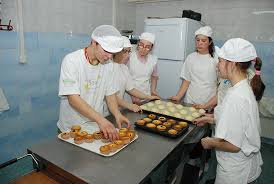 M E S A RŠkolovanje traje tri godine. Učenik stiče znanja o obradi mesa, proizvodnji suhomesnatih 
prerađevina, pripremi i obradi roštiljskog mesa, prodaji mesa i mesnih prerađevina. 
Obavlja sve operacije na liniji klanja. Poznaje različite načine konzervisanja hrane, 
korišćenje odgovarajuće ambalaže. Prilagođava ponašanje različitim vrstama potrošača, 
u skladu sa kodeksom ponašanja. Priprema sveže meso za prodaju, reže ga, odmerava težinu. 
Praktična nastava obavlja se u klanicama i mesarama. 

Radi u mesarskoj industriji ili prodajnim objektima. 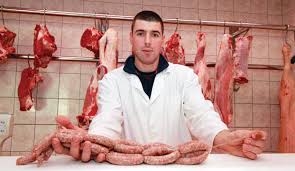 Školovanje traje četiri godine u odeljenju sa 30 učenika. Pored teorijske nastave izvode se i vežbe u laboratorijama i industriji, u skladu sa zahtevima i praksom Evropske unije. Usvajaju se principi i primena dobre proizvođačke prakse i preduzetništva. 

Učenici stiču stručna znanja iz oblasti skladištenja, prerade i kontrole kvaliteta sirovna i proizvoda biljnog i životinjskog porekla. Učenici se osposobljavaju za rad i kontrolu procesa u pogonima prehrambene industrije, laboratorijama ili pokretanje sopstvenog biznisa.

Svršeni učenici mogu da rade u proizvodnji: vode za piće, konzervisane hrane, skroba, stočne hrane, šećera, čokolade i keksa, hleba i peciva, kvasca, piva, vina, alkohola... Takođe učenici mogu da rade u svim hemijskim ili mikrobiološkim laboratorijama. 

Mogućnosti za nastavak školovanja su na svim fakultetima ili višim školama strukovnih studija.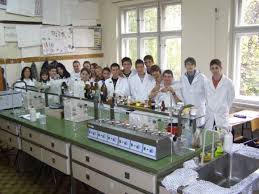 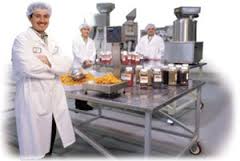 